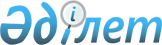 Қылмыстық жауаптылыққа тартылған және жазасын шетелде өтеп жүрген Қазақстан Республикасының азаматтары туралы деректер банкін және оны жүргізу жөніндегі нұсқаулықты бекіту туралы
					
			Күшін жойған
			
			
		
					Қазақстан Республикасы Бас Прокурорының 2014 жылғы 12 тамыздағы № 81 бұйрығы. Қазақстан Республикасы Әділет министрлігінде 2014 жылы 9 қыркүйекте № 9724 тіркелді. Күші жойылды - Қазақстан Республикасы Бас Прокурорының 2023 жылғы 9 қаңтардағы № 11 бұйрығымен
      Ескерту. Күші жойылды - ҚР Бас Прокурорының 09.01.2023 № 11 (алғашқы ресми жарияланған күнінен кейін қолданысқа енгізіледі) бұйрығымен.
      Елден тыс жерлерде жүрген қазақстандық азаматтарды қорғауды және оларға қамқорлық жасауды мемлекетке міндеттейтін Қазақстан Республикасы Конституциясының 11-бабын іске асыру мақсатында БҰЙЫРАМЫН:
      Ескерту. Кіріспе жаңа редакцияда – ҚР Бас Прокурорының м.а. 02.07.2020 № 82 (алғашқы ресми жарияланған күнiнен кейін күнтізбелік он күн өткен соң қолданысқа енгізіледі) бұйрығымен.


      1. Қылмыстық жауаптылыққа тартылған және жазасын шетелде өтеп жүрген Қазақстан Республикасының азаматтары туралы деректер банкі құрылсын.
      2. Бекітілсін:
      1) осы бұйрықтың 1-қосымшасына сәйкес, Қылмыстық жауаптылыққа тартылған және жазасын шетелде өтеп жүрген Қазақстан Республикасының азаматтары туралы деректер банкін жүргізу жөніндегі нұсқаулық;
      2) осы бұйрықтың 2-қосымшасына сәйкес, қылмыстық жауаптылыққа тартылған және жазасын шетелде өтеп жүрген адамға карточка.
      3. Қазақстан Республикасы Бас прокуратурасының Құқықтық статистика және арнайы есепке алу жөніндегі комитеті (бұдан әрі – Комитет) осы бұйрықты:
      1) Қазақстан Республикасының Әділет министрлігіне мемлекеттік тіркеу үшін;
      2) мүдделі мемлекеттік органдар мен Қазақстан Республикасы Бас прокуратурасының құрылымдық бөлімшелеріне мәлімет және қызметте пайдалану үшін, Комитеттің аумақтық органдарына орындау үшін жолдасын.
      4. Осы бұйрықтың орындалуын бақылау Комитет Төрағасына жүктелсін. 
      5. Осы бұйрық ресми жарияланған күнінен бастап қолданысқа енгізіледі. Қылмыстық жауаптылыққа тартылған және жазасын шетелде өтеп жүрген Қазақстан Республикасының азаматтары туралы деректер банкін жүргізу жөніндегі нұсқаулық
1. Жалпы ережелер
      1. Осы Нұсқаулық қылмыстық жауаптылыққа тартылған және жазасын шетелде өтеп жүрген Қазақстан Республикасының азаматтары туралы автоматтандырылған  деректер банкін (бұдан әрі – деректер банкі) жүргізуді айқындайды. 
      2. Деректер банкі шетелдік мемлекеттердің аумақтарында қылмыс жасаған және жазасын өтеп жүрген Қазақстан Республикасының азаматтарын дұрыс есепке алуға арналған.
      3. Есепке алуды және қалыптастыруды Қазақстан Республикасы Бас прокуратурасының Құқықтық статистика және арнайы есепке алу жөніндегі комитеті (бұдан әрі - Комитет) жүргізеді.
      Ескерту. 3-тармақ жаңа редакцияда – ҚР Бас Прокурорының м.а. 02.07.2020 № 82 (алғашқы ресми жарияланған күнiнен кейін күнтізбелік он күн өткен соң қолданысқа енгізіледі) бұйрығымен.


      4. Деректер банкін қалыптастыруды Комитет электрондық форматта, осы бұйрыққа Нұсқаулықтың 1-қосымшасына сәйкес, қылмыстық жауаптылыққа тартылған және жазасын шетелде өтеп жүрген адамға карточканы (бұдан әрі – карточка) толтыру арқылы жүзеге асырады.
      Ескерту. 4-тармақ жаңа редакцияда – ҚР Бас Прокурорының м.а. 02.07.2020 № 82 (алғашқы ресми жарияланған күнiнен кейін күнтізбелік он күн өткен соң қолданысқа енгізіледі) бұйрығымен.


      5. Қазақстан Республикасының азаматын шетелдік мемлекеттердің аумақтарында қылмыстық жауаптылыққа тарту нәтижесінде соттау дерегі және Комитетке оған қатысты шетелдік мемлекет сотының заңды күшіне енген айыптау үкімінің (қаулысының) көшірмесін ұсыну есепке алу үшін негіз болып табылады.
      6. Егер Қазақстан Республикасының халықаралық келісімшартында осы Нұсқаулықта көзделгеннен өзге ережелер белгіленген болса, онда халықаралық келісімшарттың ережесі қолданылады. 2. Қылмыстық жауаптылыққа тартылған және жазасын шетелде өтеп жүрген Қазақстан Республикасының азаматтары туралы деректер банкін толықтыру тәртібі
      7. Деректер банкін Қазақстан Республикасы Жоғарғы Сотының жанындағы Соттардың қызметін қамтамасыз ету департаментінен (Қазақстан Республикасы Жоғарғы Сотының аппараты) (бұдан әрі-Департамент) Қазақстан Республикасының Әділет министрлігінен (бұдан әрі – ҚР ӘМ), Қазақстан Республикасының Ішкі істер министрлігінен (бұдан әрі – ҚР ІІМ) және Қазақстан Республикасының шетелдердегі мекемелерінен (бұдан әрі – шетелдердегі мекемелер) алынған растау құжаттарының негізінде жүзеге асырылады:
      1) шетелдік мемлекет сотының заңды күшіне енген айыптау үкімінің (қаулысының) көшірмесі;
      2) "Жеке басты куәландыратын құжаттар туралы" Қазақстан Республикасы Заңына (бұдан әрі - Заң) сәйкес Қазақстан Республикасы азаматының жеке басын куәландыратын құжаттың көшірмесі. Тұлғада Заңның 6 - бабының  1-тармақшасында көзделген жеке басты куәландыратын құжаттардың жоқтығы жағдайында оларды есепке алу үшін көші-қон полиция органдары ҚР азаматтығының болуын растаумен қатар 1974 жылғы үлгідегі төлқұжатты және 1-нысанды пайдалануға болады; 
      3) Комитет бұрын мәліметтері жіберілген тұлғаларға қатысты үкімді өзгерту, босату, шартты түрде мерзімінен бұрын босату немесе өлімі туралы хабарламалар.
      Ескерту. 7-тармаққа өзгеріс енгізілді – ҚР Бас Прокурорының м.а. 01.08.2019 № 80 (алғашқы ресми жарияланған күнінен кейін күнтізбелік он күн өткен соң қолданысқа енгізіледі); 02.07.2020 № 82 (алғашқы ресми жарияланған күнiнен кейін күнтізбелік он күн өткен соң қолданысқа енгізіледі) бұйрықтарымен.


      8. Деректер банкінде мәліметтері бар азаматтың жазбаша өтінішінің негізінде түзету ақпаратын енгізуге жол беріледі. Түзету енгізу туралы өтініші Комитетке жіберіледі.
      Өтініште көрсетілген сауалнамалық деректер өтініш берушінің жеке басын куәландыратын құжаттың мәліметтеріне сәйкес келуі тиіс. Тегін, атын, әкесінің атын, туған күнін өзгерткен тұлғалар қазіргі және бұрынғы сауалнамалық деректерін көрсетеді.
      Түзету енгізу туралы өтінішке мыналар жалғанады: өтініш берушінің жеке басын куәландыратын құжаттың көшірмесі және сот тағайындаған жазаны өтеу немесе соттылықты алып тастау дерегін растайтын құжаттардың түпнұсқалары немесе нотариус растаған, заңдастырылған, апостиль қойылған көшірмелері. 
      Жіберілген құжаттың түпнұсқасын өтініш берушіге қайтару қажет болған жағдайда оны өтініште көрсету талап етіледі. 
      Ескерту. 8-тармаққа өзгеріс енгізілді – ҚР Бас Прокурорының м.а. 01.08.2019 № 80 (алғашқы ресми жарияланған күнінен кейін күнтізбелік он күн өткен соң қолданысқа енгізіледі); 02.07.2020 № 82 (алғашқы ресми жарияланған күнiнен кейін күнтізбелік он күн өткен соң қолданысқа енгізіледі) бұйрықтарымен.


      9. Комитеттің қызметкері растау құжаттарын алғаннан кейін бес (5) жұмыс күнінің ішінде ақпаратты карточкаға толтырады және оның графикалық көшірмелерін енгізеді.
      Ескерту. 9-тармақ жаңа редакцияда – ҚР Бас Прокурорының м.а. 02.07.2020 № 82 (алғашқы ресми жарияланған күнiнен кейін күнтізбелік он күн өткен соң қолданысқа енгізіледі) бұйрығымен.


      10. Қылмыстық жауаптылыққа тартылған және жазасын шетелде өтеп жүрген ҚР азаматтары туралы деректер сот үкіміне сәйкес, міндетті түрде үкімнің заңды күшіне енген күнін көрсете отырып толтырылады.
      Мәліметтерді сотталған жөніндегі хабарламадан енгізген кезде, тиісті шетелдегі мекемеге сот үкімінің көшірмесін ұсыну туралы сұрау жолдау қажет. 
      11. Сауалнамалық деректер ҚР азаматының жеке басын куәландыратын құжат көшірмесінің негізінде енгізіледі.
      ҚР азаматының жеке басын куәландыратын құжаттың көшірмесі болмаған жағдайда, ол жөніндегі қажетті мәліметтер ҚР құқық қорғау және арнайы органдарының ақпарат алмасу жүйесі арқылы қалыптастырылған құжаттардың негізінде енгізіледі.
      12. Қылмыстық жауаптылыққа тартылған және жазасын шетелде өтеп жүрген адамдардың елін және ұлтын көрсетуге арналған цифрлық кодтар осы Нұсқаулықтың  2-қосымшасындағы "Әлем мемлекеттерінің сөздігіне" және осы Нұсқаулықтың 3-қосымшасындағы "Ұлттар сөздігіне" сәйкес келуі тиіс.
      13. Заңды күшіне енген айыптау үкімдерінің көшірмелерімен келіп түскен дактилоскопиялық карталар Комитеттің автоматтандырылған дактилоскопиялық ақпараттық жүйесіне енгізіледі.
      14. Қылмыстық жауаптылыққа тартылған және жазасын шетелде өтеп жүрген адамдар туралы мәліметтер автоматтандырылған деректер банкінде тұрақты сақталады.
      15. Растау құжаттары мен оларды ұсыну жөніндегі хат-хабар жеке номенклатуралық іске тігіледі. 3. Есепке алу үшін растау құжаттарын ұсыну тәртібі
      16. Шетелдердегі мекемелер болу елдің құзыретті органдардан келіп түскен күнінен бастап 15 жұмыс күнінің ішінде растау құжаттарының Қазақстан Республикасы Сыртқы істер министрлігінің Консулдық қызмет департаментіне (бұдан әрі - ҚР СІМ КҚД) жібереді. 
      Растау құжаттарынның жолдау мерзімдерін есептеу кезде курьерлік жеткізу кезеңі есептелмейді.
      17. ҚР СІМ КҚД шетелдердегі мекемелерден келіп түскен құжаттарды бес (5) жұмыс күнінің ішінде Комитетке жөнелтеді.
      Ескерту. 17-тармақ жаңа редакцияда – ҚР Бас Прокурорының м.а. 02.07.2020 № 82 (алғашқы ресми жарияланған күнiнен кейін күнтізбелік он күн өткен соң қолданысқа енгізіледі) бұйрығымен.


      18. Шетелдердегі мекемелер Қазақстан Республикасы азаматының жеке басын куәландыратын құжаттардың көшірмелерін қоспағанда, деректер банкін толықтыру үшін қажетті барлық құжаттарды ұсынбаған жағдайда, Комитет ҚР СІМ КҚД арқылы, Қазақстан Республикасы азаматының жеке басын куәландыратын құжат көшірмесінен басқа тиісті шетелдегі мекемеден қосымша мәліметтерді сұратады.
      Ескерту. 18-тармақ жаңа редакцияда – ҚР Бас Прокурорының м.а. 02.07.2020 № 82 (алғашқы ресми жарияланған күнiнен кейін күнтізбелік он күн өткен соң қолданысқа енгізіледі) бұйрығымен.


      19. ҚР СІМ КҚД шетелдердегі мекемелердің растау құжаттарын уақтылы ұсынуына бақылау жүргізеді.
      20. Шетелдердегі мекемелер жылына бір рет ҚР СІМ КҚД-ге тиісті консулдық округтің аумағында сотталған және жазасын өтеп жүрген ҚР азаматтарының тізімдерін жібереді.
      Есепке алу үшін мәліметтерді толық ұсынуды қамтамасыз ету мақсатында, Комитет жылына 1 (бір) рет шетелдердегі мекемелер ҚР СІМ КҚД-ге ұсынған тізімдік деректерді және автоматтандырылған деректер банкінің мәліметтерін салыстырып тексереді.
      Салыстырып тексеру нәтижелері 2 (екі) данада құрылатын және ҚР СІМ КҚД мен Комитет басшылары қол қоятын акт ретінде ресімделеді.
      Ескерту. 20-тармақ жаңа редакцияда – ҚР Бас Прокурорының м.а. 02.07.2020 № 82 (алғашқы ресми жарияланған күнiнен кейін күнтізбелік он күн өткен соң қолданысқа енгізіледі) бұйрығымен.


      21. Департамент, ҚР ӘМ және ҚР ІІМ құжаттардың келіп түскен күнінен 15 жұмыс күнінің ішінде Комитет ҚР халықаралық келісімшарттарымен көзделген тәртіпте алынған, заңды күшіне енген айыптау үкімдерінің көшірмелерін жөнелтеді.
      Ескерту. 21-тармақ жаңа редакцияда – ҚР Бас Прокурорының м.а. 02.07.2020 № 82 (алғашқы ресми жарияланған күнiнен кейін күнтізбелік он күн өткен соң қолданысқа енгізіледі) бұйрығымен.

 4. Есепке алуға жүгіну тәртібі
      22. Деректер банкінің статистикалық мәліметтерін сұрату Комитетке өтініштің негізін көрсете отырып, тиісті сұрау жолдау арқылы жүргізіледі.
      23. Азаматтарға қатысты тексеру іс-шараларын жүзеге асыруға уәкілетті мемлекеттік органдар және өзге органдар, ұйымдар, сондай-ақ жеке тұлғалар есепке алынған мәліметтерді Комитет пен оның аумақтық органдарының арнайы есепке алудың жекелеген түрлерін жүргізу және пайдалану саласындағы ақпараттық-анықтамалық қызметін регламенттейтін нормативтік құқықтық актілердің талаптарына сәйкес талап етеді.
      Қылмыстық жауаптылыққа тартылған және жазасын
      шетелде өтеп жүрген адамға карточка
      Ескертпе: 
      1. * толтырылуы міндетті деректемелердің белгісі. 
					© 2012. Қазақстан Республикасы Әділет министрлігінің «Қазақстан Республикасының Заңнама және құқықтық ақпарат институты» ШЖҚ РМК
				
      Қазақстан РеспубликасыныңБас Прокуроры

А. Дауылбаев
Қазақстан РеспубликасыБас Прокурорының2014 жылғы 12 тамыздағы№ 81 бұйрығына 1-қосымша
ӘЛЕМ МЕМЛЕКЕТТЕРІНІҢ СӨЗДІГІ
ӘЛЕМ МЕМЛЕКЕТТЕРІНІҢ СӨЗДІГІ
ӘЛЕМ МЕМЛЕКЕТТЕРІНІҢ СӨЗДІГІ
ӘЛЕМ МЕМЛЕКЕТТЕРІНІҢ СӨЗДІГІ
ӘЛЕМ МЕМЛЕКЕТТЕРІНІҢ СӨЗДІГІ
ӘЛЕМ МЕМЛЕКЕТТЕРІНІҢ СӨЗДІГІ
ӘЛЕМ МЕМЛЕКЕТТЕРІНІҢ СӨЗДІГІ
Австралия одағы
021
Иордан Хашимиттік Корольдігі
Иордан Хашимиттік Корольдігі
285
Панама Республикасы
Панама Республикасы
Австрия Республикасы
025
Ирак Республикасы
Ирак Республикасы
289
Папуа Жаңа Гвинея Тәуелсіздік Мемлекеті
Папуа Жаңа Гвинея Тәуелсіздік Мемлекеті
Әзірбайжан Республикасы
029
Иран Ислам Республикасы 
Иран Ислам Республикасы 
293
Парагвай Республикасы
Парагвай Республикасы
Албания Республикасы
033
Ирландия
Ирландия
297
Перу Республикасы
Перу Республикасы
Алжир Халықтық Демократиялық Республикасы
037
Исландия
Исландия
301
Поляк Республикасы
Поляк Республикасы
Ангола Республикасы
041
Испания Корольдігі
Испания Корольдігі
305
Португалия Республикасы
Португалия Республикасы
Андора Княздігі
045
Италия Республикасы
Италия Республикасы
309
Пуэрто-Рико Достастығы
Пуэрто-Рико Достастығы
Антигуа және Барбуда
049
Йемен Республикасы
Йемен Республикасы
313
Реюньон
Реюньон
Антил аралы
053
Кабо-Верде Республикасы
Кабо-Верде Республикасы
317
Ресей Федерациясы
Ресей Федерациясы
Арнайы Әкімшілік аудан Аомынь (Макао)
057
Қазақстан Республикасы
Қазақстан Республикасы
321
Руанда Республикасы
Руанда Республикасы
Аргентина Республикасы
065
Камбоджа Корольдігі
Камбоджа Корольдігі
325
Румыния
Румыния
Армения Республикасы
061
Камерун Республикасы
Камерун Республикасы
329
С. Винсент және Гренадины
С. Винсент және Гренадины
Ауғанстан Ислам Республикасы 
069
Комор Аралдары
Комор Аралдары
369 
Сент-Китс және Невис Федерациясы
Сент-Китс және Невис Федерациясы
Багам Аралдары
073
Канада
Канада
333
Эль-Сальвадор Республикасы
Эль-Сальвадор Республикасы
Бангладеш Халық Республикасы 
077
Катар Мемлекеті
Катар Мемлекеті
337
Сан-Марино Республикасы
Сан-Марино Республикасы
Барбадос
081
Кения Республикасы
Кения Республикасы
341
Демократиялық Сан-Томе және Принсипи Республикасы
Демократиялық Сан-Томе және Принсипи Республикасы
Бахрейн Корольдігі
085
Кипр Республикасы
Кипр Республикасы
345
Сауд Арабиясы Корольдігі
Сауд Арабиясы Корольдігі
Беларусь Республикасы
089
Кирибати Республикасы
Кирибати Республикасы
353
Свазиленд Корольдігі
Свазиленд Корольдігі
Белиз
093
Кытай Халық Республикасы
Кытай Халық Республикасы
349
Сейшель Аралдары Республикасы
Сейшель Аралдары Республикасы
Бельгия Корольдігі
097
ҚХДР
ҚХДР
361
Сенегал Республикасы
Сенегал Республикасы
Бенин Республикасы
101
Колумбия Республикасы
Колумбия Республикасы
365
Сент-Люсия
Сент-Люсия
Болгария Республикасы
105
Конго Демократиялық Республикасы 
Конго Демократиялық Республикасы 
373
Сербия Республикасы
Сербия Республикасы
Боливия Көпұлттық Мемлекеті
109
Корея Республикасы
Корея Республикасы
377
Сингапур Республикасы
Сингапур Республикасы
Босния және Герцеговина 
113
Коста-Рика Республикасы
Коста-Рика Республикасы
381
Сирия Араб Республикасы
Сирия Араб Республикасы
Ботсвана Республикасы
117
Кот-д-Ивуар Республикасы
Кот-д-Ивуар Республикасы
385
Словения Республикасы
Словения Республикасы
Бразилия Федерациялық Республикасы 
121
Куба Республикасы
Куба Республикасы
389
Соломон Аралдары
Соломон Аралдары
Бруней-Даруссалам Мемлекеті
125
Кувейт Мемлекеті
Кувейт Мемлекеті
393
Сомали Федеративтік Республикасы 
Сомали Федеративтік Республикасы 
Буркина - Фасо
129
Кырғыз Республикасы
Кырғыз Республикасы
357
Судан Республикасы Республика
Судан Республикасы Республика
Бурунди Республикасы
133
Лаос Халық-Демократиялық Респу?бликасы
Лаос Халық-Демократиялық Респу?бликасы
397
Суринам
Суринам
Бутан Корольдігі
137
Латвия Республикасы
Латвия Республикасы
401
Америка Құрама Штаттары 
Америка Құрама Штаттары 
Вануату Республикасы
141
Лесото Корольдігі 
Лесото Корольдігі 
405
Сьерра-Леоне Республикасы
Сьерра-Леоне Республикасы
Ватикан
145
Либерия Республикасы
Либерия Республикасы
409
Гонконг Арнайы әкімшілік ауданы 
Гонконг Арнайы әкімшілік ауданы 
Ұлыбритания және Солтүстік Ирландии Біріккен Корольдігі 
149
Ливан Республикасы
Ливан Республикасы
413
Тәжікстан Республикасы
Тәжікстан Республикасы
Венгрия
153
Ливия Мемлекеті
Ливия Мемлекеті
417
Таиланд Корольдігі
Таиланд Корольдігі
Боливариандық Венесуэла Республикасы
157
Литовиялық Республикасы
Литовиялық Республикасы
421
Тайвань
Тайвань
Шығыс Тимор Демократиялық Республикасы
161
Лихтенштейн Княздігі
Лихтенштейн Княздігі
425
Танзания Біріккен Республикасы 
Танзания Біріккен Республикасы 
Вьетна?м Социалистік Республикасы 
165
Люксембург Ұлы Герцогтігі 
Люксембург Ұлы Герцогтігі 
429
Тоголез Республикасы 
Тоголез Республикасы 
Габон Республикасы
169
169
Маврикий Республикасы
433
433
Тонга Корольдігі
Гаити
173
173
Мавритан Ислам Республикасы 
437
437
Тринидад және Тобаго Республикасы
Гайана Кооперативтік Республикасы 
177
177
Мадагаскар Республикасы
441
441
Тувалу
Гамбия Республикасы 
181
181
Македония Республикасы
445
445
Тунис Республикасы
Гана Республикасы 
185
185
Малави Республикасы
449
449
Түркіменстан
Гваделупа
189
189
Малайзия
453
453
Турік Республикасы
Гватемала Республикасы 
193
193
Мали Республикасы
457
457
Уганда Республикасы
Гвиана
197
197
Мальдив
461
461
Өзбекстан Республикасы
Республикасы
Гвинея Республикасы 
201
201
Мальта Республикасы 
465
465
Украина
Гвинея - Бисау Республикасы
205
205
Марокко Корольдігі 
469
469
Шығыс Уругвай Республикасы 
Германия Федеративтік Республикасы 
209
209
Мартиника
473
473
Фиджи Республикасы
Гибралтар
213
213
Мексика Құрама Штаттары
477
477
Филиппин Республикасы
Гондурас Республикасы
217
217
Мозамбик Республикасы
481
481
Финляндия Республикасы 
Гренада
221
221
Молдова Республикасы
485
485
Француз Республикасы
Грек Республикасы
225
225
Монако Князьдігі 
489
489
Хорват Республикасы
Грузия
229
229
Монғолия
493
493
Орталық Африка Республикасы
Дания Корольдігі
233
233
Мьянма Одағы Республикасы
497
497
Чад Республикасы 
Джибути Республикасы
237
237
Намибия Республикасы 
501
501
Черногория
Доминика Бірлестігі
241
241
Науру Республикасы
505
505
Чили Республикасы
Доминикан Республикасы
245
245
Непал Федеративтік Демократиялық Республикасы 
509
509
Чех Республикасы
Басқа
829
829
Нигер Республикасы
513
513
Швейцария Конфедерациясы
Египет Араб Республикасы
249
249
Нигерия Федеративтік Республикасы 
517
517
Швед Корольдігі
Заир Республикасы
253
253
Нидерланд Корольдігі
521
521
Шри-Ланка Демократиялық Социалистік Республикасы 
Замбия Республикасы
257
257
Никарагуа Республикасы
525
525
Эквадор Республикасы
Батыс Сахара
261
261
Жаңа Зеландия
529
529
Экваториалдық Гвинея Республикасы 
Самоа Тәуелсіздік Мемлекеті 
265
265
Норвегия Корольдігі
537
537
Эстон Республикасы
Зимбабве Республикасы
269
269
БАЭ
541
541
Эфиопия Федеративтік Демократиялық Республикасы 
Израиль Мемлекеті
273
273
Оман Сұлтандығы
545
545
Оңтүстік-Африка Республикасы
Үндістан Республикасы
277
277
Пәкістан Ислам Республикасы 
549
549
Ямайка
Индонезия Республикасы
281
281
Палестина
553
553
Жапония
Авар
43
Лезгин
40
Әзірбайжан
23
Литвалық
18
Ауған
45
Ливан
60
Анголалық
58
Мари
13
Араб
54
Молдаван
24
Армян
15
Монғол
57
Ассириялық
38
Мордва
14
Балқар
34
Неміс
08
Башқұрт
35
Перулік
50
Белорус
09
Поляк
22
Белудж
49
Пуштун
48
Берберлік
47
Осетин
20
Болгар
12
Орыс
01
Вьетнамдық
51
Серб
56
Гвинеялық
59
Сириялық
53
Грек
37
Тәжік
10
Грузин
16
Татар
05
Дүнген
36
Түркімен
28
Еврей
03
Түрік
33
Ингуш
39
Өзбек
26
Үндіс
46
Ұйғыр
29
Қазақ
02
Украин
06
Қалмақ
41
Фин
21
Қарақалпақ
44
Француз
55
Қырғыз
27
Цыган
04
Қытай
30
Шешен
42
Корей
31
Чуваш
07
Кубалық
52
Эстон
19
Курд
32
Басқа ұлттар
25
Латыш
17
1.*Қылмыстық жауаптылыққа тартқан ел____________________________коды _________
(коды көрсетілген атауы)
3. Жынысы: еркек (1), әйел (2). 
4.* Туған күні " ____" ____________19____ж.
5. Туылған жері: __________________________________________________
6. Ұлты (кодты көрсетумен):________________________________ коды _________
7. Жеке басын куәландыратын құжат: № ______________, _______ж. "____" _____________
төлқұжат (1), жеке куәлік (2), туу туралы куәлік (3), өзге (4), босатылуы туралы анықтама (5)
_______________________________________ _______ж. "____" _____________ берді
кім және қашан
8. ЖСН ______________________________________
9.*Қылмыстық заңнаманың баптары, қылмыстың сипаты __________________________________
(НҚА бабы және оның қылмыстық жауаптылыққа тартқан елдегі атауы)
___________________________________________________________________________________
10. Айып тағылған күн 20______ж. " _____ " __________________
11. Сотталды________________________________________________________________
(үкім шығарған сот органының толық аты) 
12. Сот шешімі шығарылған күн 20______ж. " _____ " __________________
13. Қылмыстық заңнаманың бабтары 
___________________________________________________
14. Бас бостандығынан айыру мерзімі __________________________________________________
15. Қосымша жаза ___________________________________________________________________
16. Үкім заңды күшіне енді 20______ж. " _____ " __________________
17. Жазалау мерзімін өтеудің басталған күні 20______ж. " _____ " __________________
18. Босатылу, қозғалыс туралы мәліметтер _______________________________________________
______________________________________________________________________________________________________________________________________________________________________________
19. Өзге белгілер _____________________________________
(растау құжаттарының, графикалық көшірмелердің болуы)
20. ҚСжАЕК қызметкері _____________________________________________________
21. Мәліметтерді енгізу күні 20______ж. " _____ " ______________________________
2.* ТЕГІ
2.1* АТЫ
2.2 ӘКЕСІНІҢ АТЫ
2.* ТЕГІ
2.1* АТЫ
2.2 ӘКЕСІНІҢ АТЫ